Hållbarhetsprofilen Artikel 8 (Swesifs hållbarhetsdeklaration för fonder)Fondbeskrivning: Enligt SFDR (Sustainable Finance Disclosure Regulation) ska hållbarhetsrelaterade upplysningar lämnas inom sektorn för finansiella tjänster.En fond som definieras som artikel 8 i EU:s bestämmelse kring hållbarhetsrelaterade upplysningar ska inkludera hållbarhetsrisker som främjar miljörelaterade och/eller sociala egenskaper i beslutsprocessen kring investering. Fondens investeringar kan, men behöver inte, investera i bolag som uppfyller Taxonomiförordningens kriterier för miljömässigt hållbara ekonomiska verksamheter enligt.Senast uppdaterad 2022-02-21Disclaimer/friskrivning: Hållbarhetsprofilen är inte ett juridiskt dokument och har inte tagits fram i marknadsföringssyfte. För fondens juridiska information enligt SFDR och Taxonomiförodrningen, vänligen besök fondbolagets hemsida. Beskrivning av fondenFonden är en finansiell produkt som tar hänsyn till hållbarhetsrisker i beslutsprocessen vid investeringar samt främjar miljörelaterade och/eller sociala egenskaper. Enligt SFDR och Taxonomiförordningen behöver fonden inte ha hållbara investeringar som mål.HållbarhetsinformationFonden främjar miljörelaterade och/eller sociala egenskaper, men har inte hållbara investeringar som mål: Den investerar inte i hållbara investeringarDen investerar delvis i hållbara investeringar        I verksamheter som är klassificerade som miljömässigt hållbara enligt EU:s Taxonomi        I verksamheter som inte är klassificerade som miljömässigt hållbara enligt EU:s TaxonomiVilka miljörelaterade och/eller sociala egenskaper främjas av denna fond?Förutom bolagsstyrningsegenskaper (t.ex. aktieägarrättigheter, frågor som rör ersättning till ledande befattningshavare och antikorruptionsarbete) främjas följande egenskaper:X egenskaper (t.ex. företagens miljö- och klimatpåverkan). 
Fondbolagets kommentar:
Sociala egenskaper (t.ex. mänskliga rättigheter, arbetstagares rättigheter och lika möjligheter).Fondbolagets kommentar:Vad är den planerade fördelningen av investeringar för den här fonden? I vilken utsträckning kommer fonden att ha investeringar som främjar miljörelaterade och sociala egenskaper (procent av samtliga investeringar som valts för fonden)? Om tillämpligt: i vilken utsträckning kommer fonden att ha hållbara investeringar som är – klassificerade som hållbara enligt EU:s taxonomi, eller– hållbara men inte är klassificerade som hållbara enligt EU:s taxonomi? Om fonden investerar i hållbara investeringar enligt EU:s taxonomi, till vilket miljömål bidrar de hållbara investeringarna till och hur säkerställer fonden att den inte orsakar betydande skada för något av de övriga miljömålen?Begränsning av klimatförändringarAnpassning till klimatförändringarHållbar användning och skydd av vatten och marina resurserOmställning till en cirkulär ekonomiFörebyggande och begränsning av miljöföroreningarSkydd och återställande av biologisk mångfald och ekosystemVad är den minsta planerade andelen av investeringar som uppfyller kraven på att vara miljömässigt hållbara i enlighet med EU:s taxonomi?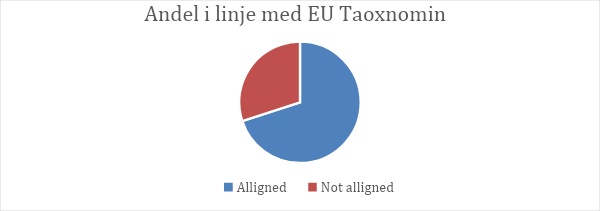 Vilken metod används för att beräkna om investeringar uppfyller kraven på att vara miljömässigt hållbara i enlighet med EU:s taxonomi? Varför har just den metoden valts?Vilken är den minsta planerade andelen omställningsverksamheter och möjliggörande verksamheter som fonden investerar i?Tarfonden hänsyn till huvudsakliga negativa konsekvenser för hållbarhetsfaktorer? Ja

NejOm tillämpligt, ange vilka indikatorer som används för att mäta denna fonds negativa konsekvenser.Vilken investeringsstrategi följer fonden för att främja de miljörelaterade och/eller sociala egenskaper som angivits ovan?Metod som används: Fonden väljer inFonden främjar miljörelaterade och/eller sociala egenskaper genom att göra hållbarhetsrelaterade egenskaper kritiska i valet av bolag.Fondbolagets kommentar:AnnanAnnan metod för att välja in bolag som fonden använder för att främja de miljörelaterade och/eller sociala egenskaperna.Fondbolagets kommentar:Metod som används: Fonden väljer bortProdukter och tjänsterFonden placerar inte i bolag som bedöms ha en negativ inverkan på fondens integrering av hållbarhetsrisker. Fonden placerar inte i bolag där 5 procent eller mer av omsättningen kommer från följande produkter och tjänster:

Klusterbomber, landminor	Fondbolagets kommentar:Kemiska och biologiska vapen	Fondbolagets kommentar:Kärnvapen		Fondbolagets kommentar:Vapen och/eller krigsmaterial	Fondbolagets kommentar:Alkohol		Fondbolagets kommentar:Tobak		Fondbolagets kommentar:Kommersiell spelverksamhet	Fondbolagets kommentar:Pornografi		Fondbolagets kommentar:Fossila bränslen (olja, gas, kol)	Fondbolagets kommentar:Kol			Detta alternativ avser fonder som exkluderar kol, men inte andra fossila bränslen.Fondbolagets kommentar:Uran			Fondbolagets kommentar:Genetiskt modifierade organismer (GMO)Fondbolagets kommentar:Annan			Ange andra produkter eller tjänster som inte ingår.Fondbolagets kommentar:Internationella normerInternationella normer syftar till internationella konventioner, lagar och överenskommelser. FN Global Compact och OECD:s är två exempel, vars riktlinjer för multinationella företag behandlar frågor om miljö, mänskliga rättigheter, arbetsvillkor och affärsetik.Fonden investerar inte i bolag som bryter mot internationella normer. 
Bedömningen görs antingen av fondbolaget eller en tredje part.

Fondbolagets kommentar:Fonden investerar inte i bolag som ej aktivt försöker åtgärda identifierade problem. Fonden investerar ej heller i bolag som inte väntas kunna komma tillrätta med problemet under en viss rimlig tid. Fondbolagets kommentar:Länder För att minska hållbarhetsriskerna investerar fonden inte i bolag som är involverade i vissa länder, eller i räntebärande värdepapper utgivna av vissa stater. 


Fondbolagets kommentar: Övrigt Övrigt Fondbolagets kommentar: Fondbolaget påverkar Fondbolaget utövar sitt inflytande för att påverka bolag i hållbarhetsfrågor. Fondbolaget samarbetar med företag i syfte att påverka dem i en mer hållbar riktning. Bolagspåverkan i egen regi Fondbolagets kommentar:Bolagspåverkan i samarbete med andra investerareFondbolagets kommentar:Bolagspåverkan genom externa leverantörer/konsulterFondbolagets kommentar:Röstar på bolagsstämmor Fondbolagets kommentar:Deltar i nomineringskommittéer för att aktivt kunna påverka styrelsens Fondbolagets kommentar:Annan typ av bolagspåverkan Fondbolagets kommentar:Resurser(Valfri information utöver standarden för hållbarhetsinformation)Resurser för analys, uppföljning och kontrollFonden använder interna resurser för hållbarhetsanalys och engagemang för att följa upp miljörelaterade och/eller sociala egenskaper som främjas av fonden (samt om tillämpligt de hållbara investeringarna som fonden åtagit sig att göra enligt EU:s taxonomi eller i övrigt). Fondbolagets kommentar:Fonden använder externa resurser för hållbarhetsanalys och engagemang för att följa upp miljörelaterade och/eller sociala egenskaper som främjas av fonden (samt om tillämpligt de hållbara investeringarna som fonden åtagit sig att göra enligt EU:s taxonomi eller i övrigt). Fondbolagets kommentar:Övrigt  Fondbolagets kommentar:För fullständig information om analysmetoden, vänligen besök fondbolagets hemsida.Ytterligare information(Valfri information utöver standarden för hållbarhetsinformation)Fondens investeringar publiceras på fondbolagets hemsida.Länk:Uppdateringsfrekvens:Fondbolagets kommentar:Fondens bedömning gällande koldioxidavtryck publiceras årligen på fondbolagets hemsida.Länk till rapporten:Fondbolagets kommentar:Fondförvaltaren publicerar vilka bolag de valt att ej investera i till följd av kriterier relaterade till hållbarhetsrisker.Länk till rapporten:Fondbolagets kommentar:Fondförvaltaren publicerar en årlig hållbarhetsrapport.Länk till rapporten:Fondbolagets kommentar:Fondförvaltaren publicerar hållbarhetsinformation enligt SFDR och Taxonomiförordningen. Länk till rapporten/dokumentet:Övrigt Fondbolagets kommentar:Övrigt Fondbolaget ansvarar för att informationen i Hållbarhetsprofilen är korrekt samt granskas och uppdateras minst en gång per år. För mer information om fondens hållbarhetsarbete, vänligen kontakta fondbolaget.Länk till hemsidan:Kontaktuppgifter: sara.ellsater@amf.se